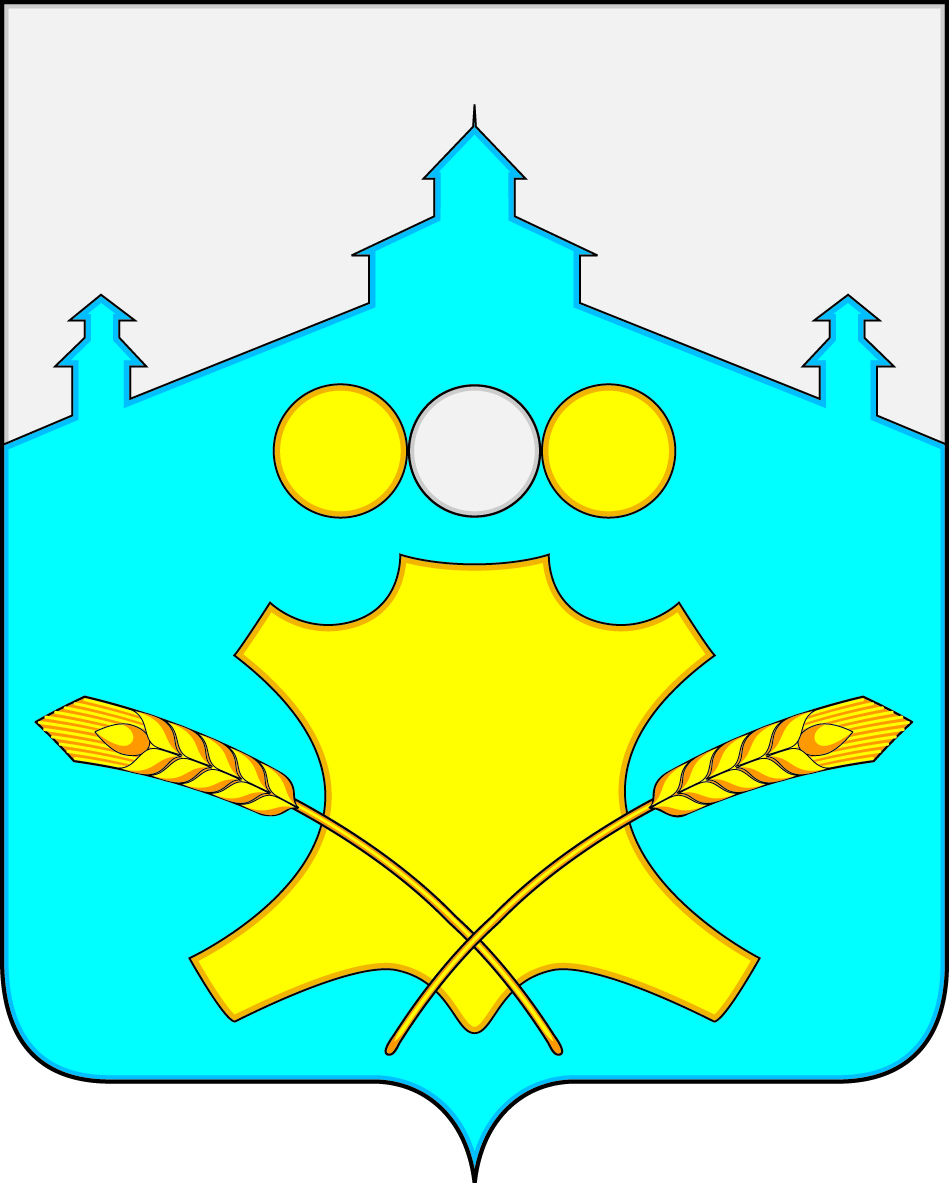 АдминистрацияБольшемурашкинского муниципального районаНижегородской областиПОСТАНОВЛЕНИЕ29.01.2016 г.                                                                      №  49            О введении режима повышенной готовности органов управления и сил звена территориальной подсистемы по предупреждению и ликвидации чрезвычайных ситуаций на территории Большемурашкинского муниципального района Нижегородской области       На основании Федерального закона Российской Федерации от 21 декабря 1994 № 68 – ФЗ « О защите населения и территорий от чрезвычайных ситуаций природного и техногенного характера», в целях повышения готовности к реагированию при возникновении чрезвычайных ситуаций, связанных с ухудшением метеорологических явлений, администрация Большемурашкинского муниципального района п о с т а н о в л я е т:             1.   В целях оперативного реагирования на возможные чрезвычайные ситуации, установить с  29.01.2016 года  до особого распоряжения на территории Большемурашкинского муниципального района режим повышенной готовности сил и средств районного звена территориальной подсистемы РСЧС.              2. Рекомендовать руководителям служб ТП РСЧС района, руководителям предприятий,  учреждений и организаций независимо от форм собственности, главам городских и сельских поселений района:            2.1. Перевести в режим повышенной готовности организации и службы жизнеобеспечения района.           2.2. В случае возникновения угрозы аварии на системах жизнеобеспечения района, принимать все меры для немедленного предотвращения угрозы аварии или ликвидации ее последствий в максимально короткие сроки.          2.3. Иметь запас необходимых материальных и финансовых ресурсов для предотвращения угрозы аварии или ликвидации ее последствий в необходимых объемах.         2.4.В случае возникновения угрозы аварии на системах жизнеобеспечения района немедленно сообщать об этом руководству района через ЕДДС района.         3. Контроль  за исполнением настоящего постановления возлагаю на заместителя главы  Д.А.Макарова.Глава администрации района                                                                               Н.А.Беляков                                                